         SPORTraits 2020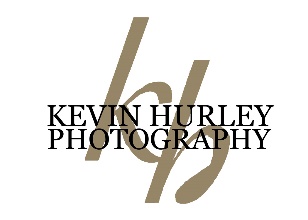 SPORTraits by Kevin Hurley Photography1360 Maple Ave SW   Roanoke VA 24016   540.345.3055www.kevinhurleyphotography.com  hurleyphoto@cox.net*Please complete this order form, select a package, attach your payment (cash or check only, please!) and return to KHP on your picture day. All packages must be paid for on picture day. *Please complete one order form for each child, unless you’d like to have your children photographed together. *Please make checks payable to Kevin Hurley Photography.Player’s Name ___________________________________________________________________Team Name _____________________________________________________________________Parent’s Name _________________________________________________________________________________Mailing Address ___________________________________________________________________ City/St/Zip __________________________________ Phone________________________________ Email ____________________________________________________________________________(you will be added to our email list, from which you can unsubscribe at any time)Step 1. Select your package: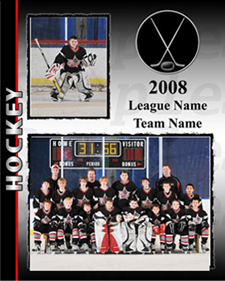 _____ Pkg A: $35  1 8x10 Memory Mate; 1 8x10, 2 5x7. 4 3x5 & 8 Wallets Individual_____ Pkg B: $25  1 8x10 Memory Mate; 2 5x7, 2 3x5 & 4 Wallets Individual_____ Pkg C: $15  1 8x10 Memory Mate_____ Pkg D: $10  1 5x7 Team Only                             					            Step 2. Select your add-ons (available only with the purchase of a package):Additional Units, $24 each		 Fun Stuff	1 8x10           ____qty.			             8 Trading Cards      	$19    	_____ qty						(please attach trading card player info form!)2 5x7             ____qty.				                                     			Hockey Puck         	$29 	_____ qty4 3x5             ____qty.							Bag Tag    	      	$12   	_____ qty8 Wallets      ____qty.                                                                                              						Standout Statues      	$32 	_____ qty						1 3x5 Magnet 		$10   	_____ qty		Total   $__________________ (All packages must be paid for on picture day)			Studio use only:  Paid________  Initial________     File #_____________________		